Tävlingskategori - Division 2 Damer M SvealandUppgifterTävlingarAnmälda lagMatcher Visa endast lagets matcher i tävlingenStatusSpelprogrammet preliminärt  Visa listan i utskriftsvänligt format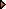 TävlingMatchNrOmgHemmalagBortalagDatum / tidResultatAnläggningAnl.nr.Plannr.KartaDomareVarningarDivision 2 Dam M Svealand1702000327Bele Barkarby FFVästanfors IF FK2021-06-05 13:000 - 0Veddestavallen 1152971Google Bing Hitta.seAmer MoustafaVarning (bokning): Bokningen ligger utanför tider som är reserverade för fotbollen.Division 2 Dam M Svealand1702000388Västanfors IF FKEnköpings SK UK2021-06-12 13:003 - 1Fagerliden210732Google Bing Hitta.seTimo LeinonenDivision 2 Dam M Svealand1702000439Östervåla IFVästanfors IF FK2021-06-19 13:003 - 3Lundavallen 1170121Google Bing Hitta.seNicholas FlemingDivision 2 Dam M Svealand1702000286Västanfors IF FKFilms SK2021-06-28 19:002 - 0Fagerliden210732Google Bing Hitta.seMohamed Abdirisak MahdiDivision 2 Dam M Svealand17020004810Råsunda ISVästanfors IF FK2021-08-01 18:000 - 2Skytteholms IP 3152683Google Bing Hitta.seHåkan BirgersonDivision 2 Dam M Svealand17020005411Västanfors IF FKUpsala IF Fotboll2021-08-07 15:001 - 5Fagerliden210732Google Bing Hitta.seAgnes WaziriDivision 2 Dam M Svealand17020005712Huddinge IFVästanfors IF FK2021-08-15 13:002 - 2Källbrinks IP 3152063Google Bing Hitta.seMaria MakarDivision 2 Dam M Svealand17020006213Västanfors IF FKGideonsbergs IF2021-08-22 16:001 - 9Fagerliden210732Google Bing Hitta.seMohamed Abdirisak MahdiDivision 2 Dam M Svealand17020006614Romfartuna GIFVästanfors IF FK2021-08-28 13:000 - 2Hökåsen IP210801Boban NikolicDivision 2 Dam M Svealand17020007315Films SKVästanfors IF FK2021-09-05 16:000 - 1Björkparken 1170351Google Bing Hitta.seJacob MatteboDivision 2 Dam M Svealand17020007716Västanfors IF FKBele Barkarby FF2021-09-11 15:001 - 5Fagerliden210732Google Bing Hitta.seAbdirahman Mohamed ShireDivision 2 Dam M Svealand17020008317Enköpings SK UKVästanfors IF FK2021-09-18 16:003 - 0Enavallen A-plan170541Google Bing Hitta.seHimen AliDivision 2 Dam M Svealand17020008818Västanfors IF FKÖstervåla IF2021-09-26 18:000 - 3Fagerliden210732Google Bing Hitta.seLies YoucefiKrockar med 213170031, Västanfors IF FK F07 - IK Oden/Tortuna/Tillberga F07 (Flick 9m9 Blå Höst Västmanland)Division 2 Dam M Svealand1702000031Västanfors IF FKRåsunda IS2021-10-02 14:001 - 2Fagerliden210732Google Bing Hitta.seNils-Olov ArvidssonDivision 2 Dam M Svealand1702000092Upsala IF FotbollVästanfors IF FK2021-10-10 15:002 - 0Ekebydalen IP Konstgräs171391Google Bing Hitta.seTilde LindDivision 2 Dam M Svealand1702000123Västanfors IF FKHuddinge IF2021-10-16 13:000 - 2Fagerliden210732Google Bing Hitta.seJosef MohammadDivision 2 Dam M Svealand1702000174Gideonsbergs IFVästanfors IF FK2021-10-24 15:004 - 0Hitachi Energy Arena210281Google Bing Hitta.seAgnes WaziriDivision 2 Dam M Svealand1702000215Västanfors IF FKRomfartuna GIF2021-10-30 14:005 - 1Fagerliden (konstgräs)210731Google Bing Hitta.seFranco Behnam